Консультация для родителей«ДЕНЬ ПОБЕДЫ»Подготовила воспитательШипникова И.А.    Есть события и даты, которые глубоко отпечатались в истории всего человечества. О них пишут книги, сочиняют стихи и музыку. Главное же - о них помнят. И эта память передается из поколения в поколение и не дает померкнуть далеким дням и событиям. Одним из таких событий стала Великая Отечественная война нашего народа против фашистской Германии. Память о ней должен сохранить каждый россиянин. В День Победы - 9 мая чтят память тех, кто погиб, и кланяются всем тем, кто остался в живых.Многие родители задаются вопросом, нужно ли его малышу рассказывать о войне и о значении этого великого праздника или он «еще маленький для этого»?    В том, что рассказывать нужно – нет никаких сомнений. Патриотическое чувство не возникнет само по себе. Без помощи взрослых ребенок не может выделить из окружающей его жизни главное. Поэтому не страшно, даже если ребенок немного поплачет, слушая рассказы о мальчике, погибшем на глазах у матери или о солдате, бросившемся с последней гранатой под фашистский танк. Такие эмоции не повредят нервную систему ребенка, они станут началом зарождающихся патриотических чувств.     Расскажите об известных и значимых событиях войны. Задача родителей – не напугать ребенка, а просветить. Говоря о блокаде Ленинграда, не надо вдаваться в подробности, достаточно будет сказать, что фашисты блокировали подъезды к городу, чтобы туда нельзя было доставить еду, и жители города вынуждены были голодать.    Почитайте произведения о Великой отечественной Войне: «Быль для детей», «Курсант», «Здравствуй воин» Сергея Михалкова, Л. Кассиль "Главное войско", Н. Зенькович "Мальчишки в пилотках" и другие произведения по вашему выбору.     Разучите с детьми пословицы и поговорки военной тематики:-«Береги землю родимую, как мать любимую»,-«Герой – за Родину горой»,-«Мир строит, а война разрушает»-«Друг за друга стой - и выиграешь бой».-«Родина-мать - умей ее защищать»-«Кто к нам с мечом придет — от меча и погибнет».    Объясните ребенку значение слов и словосочетаний "подвиг", "победа", "героический поступок", "защитник", "ветеран".    Посмотрите вместе с ребенком мультфильмы, посвященные военной тематике: «Воспоминание», «Легенда о старом маяке», «Солдатская сказка», «Партизанская снегурочка».    Посмотрите вместе с ребенком военный парад, концерт военной песни.    Расскажите о ваших воевавших предках, поведайте истории высочайшего героизма солдат на этой Священной войне. Если есть возможность, познакомьте ребенка с ветеранами, рассмотрите старые фотографии. Расскажите о детях Великой Отечественной войны.  На защиту Родины встали все - от мала до велика. И даже дети, которые могли держать в руках оружие. Много детей пострадало от ужасов войны. Много детей потеряли своих родных и близких, свой дом. Очень много их погибло от голода и холода. И сегодня многие из них – рядом с нами. Но они помнят те страшные события.    Посетите с ребенком памятные места города. Чтобы пробудить в ребенке интерес к теме, покажите ему существующие вокруг него свидетельства прошлого: мемориалы, памятники, Вечный огонь и т. п. Расскажите, что Вечный огонь всегда горит, напоминая людям о тех, кто погиб на войне.    Тема войны очень глубокая и серьёзная, особенно для детей дошкольного возраста.     Для того чтобы у детей появился интерес к данной теме в ДОУ осуществляется целенаправленная работа, а именно проводятся тематические занятия, чтение художественной литературы, продуктивная, игровая, театрализованная деятельность. Но данная работа предполагает активное участие родителей не только в мероприятиях, проводимых внутри детского сада, но и ознакомление детей с темой Великой Отечественной войны в семье. Всё вместе это сложится в общую картину и понимание, осознание ребёнком своей принадлежности к Великой истории, вызовет чувство гордости за своих предков и стремление быть достойным их памяти и подвига.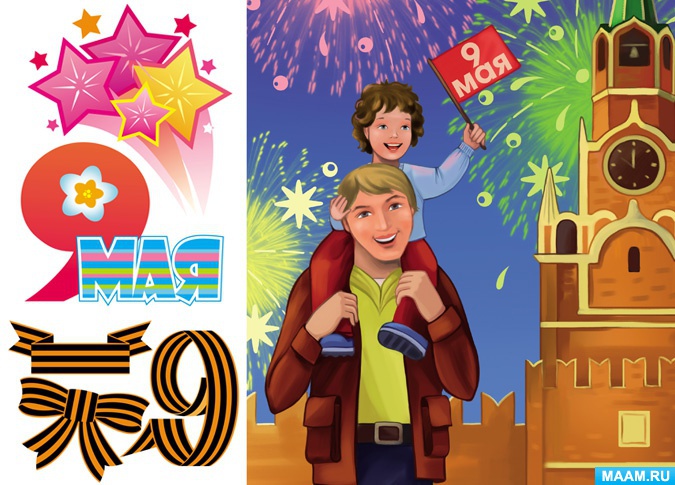 